КОМИТЕТ ПО ДЕЛАМ ЗАПИСИ АКТОВ ГРАЖДАНСКОГО СОСТОЯНИЯИ АРХИВОВ РЕСПУБЛИКИ АЛТАЙПРИКАЗот 21 февраля 2023 г. N 21ОБ УТВЕРЖДЕНИИ ПОЛОЖЕНИЯ О МОЛОДЕЖНОМ ОБЩЕСТВЕННОМ СОВЕТЕПРИ КОМИТЕТЕ ПО ДЕЛАМ ЗАПИСИ АКТОВ ГРАЖДАНСКОГО СОСТОЯНИЯИ АРХИВОВ РЕСПУБЛИКИ АЛТАЙВ целях повышения эффективности реализации государственной молодежной политики в Республике Алтай, на основании Поручения Главы Республики Алтай, Председателя Правительства Республики Алтай от 15 декабря 2022 г. N 241 приказываю:1. Утвердить Положение о Молодежном общественном совете при Комитете по делам записи актов гражданского состояния и архивов Республики Алтай.2. Утвердить состав Молодежного общественного совета при Комитете по делам записи актов гражданского состояния и архивов Республики Алтай.3. Системному администратору разместить настоящий приказ на официальном сайте Комитета.3. Контроль за исполнением настоящего приказа оставляю за собой.ПредседательН.П.АНТАРАДОНОВАУтвержденоПриказомКомитета по делам записиактов гражданского состоянияи архивов Республики Алтайот 21 февраля 2023 г. N 21ПОЛОЖЕНИЕО МОЛОДЕЖНОМ ОБЩЕСТВЕННОМ СОВЕТЕ ПРИ КОМИТЕТЕ ПО ДЕЛАМЗАПИСИ АКТОВ ГРАЖДАНСКОГО СОСТОЯНИЯ И АРХИВОВРЕСПУБЛИКИ АЛТАЙI. Общие положения1. Настоящее Положение определяет статус и порядок деятельности Молодежного общественного совета при Комитете по делам записи актов гражданского состояния и архивов Республики Алтай (далее - Молодежный совет).2. Молодежный совет является совещательным органом при Комитете по делам записи актов гражданского состояния и архивов Республики Алтай (далее - Комитет), функционирующим на общественных началах.3. Молодежный совет осуществляет свою деятельность в соответствии с федеральным законодательством, законодательством Республики Алтай, настоящим Положением.4. Организационное и материально-техническое обеспечение деятельности Молодежного совета осуществляется Комитетом.II. Цели и задачи Молодежного совета5. Целями Молодежного совета являются:а) совершенствование механизма учета общественного мнения и обратной связи Комитета с молодежными, студенческими общественными объединениями и иными негосударственными некоммерческими организациями;б) участие молодежи в совершенствовании системы архивных учреждений и территориальных органов ЗАГС;в) информирование учебных заведений и молодежных организаций Республики Алтай о целях, задачах и итогах работы Комитета;г) вовлечение молодежи в процесс социально-экономического развития региона, создание целостной системы отбора, подготовки и приобщения социально активных молодых людей к управленческой деятельности, повышение их правовой культуры;д) привлечение научного и творческого потенциала молодежи Республики Алтай к решению задач, стоящих перед Комитетом;е) содействие в формировании, подготовке и обучении кадрового резерва Комитета и архивных учреждений, действующих на территории Республики Алтай.6. Для достижения указанных целей Молодежный совет решает следующие задачи:а) обеспечение участия представителей молодежи Республики Алтай в деятельности Комитета;б) внесение предложений на стадии разработки проектов нормативных правовых актов Комитета и Республики Алтай;в) содействие реализации основных направлений государственной молодежной политики в Республике Алтай, пропаганде среди молодежи целей и задач государственной молодежной политики в Республике Алтай;г) разработка методических, информационных и иных материалов, содействующих активизации общественной и экономической деятельности молодежи Республики Алтай;д) подготовка экспертно-аналитических, информационных и иных материалов для Комитета;е) создание целостной системы отбора, подготовки и продвижения социально активных молодых людей;ж) получение знаний и практических навыков в области государственного управления.III. Права и обязанности Молодежного совета7. Молодежный совет для осуществления возложенных на него задач имеет право:а) при выполнении конкретных поручений Председателя Комитета запрашивать и получать информацию в установленном порядке;б) вносить предложения в Комитет о разработке и принятии нормативных правовых актов, принимать участие в обсуждение социально значимых проектов осуществляемых Комитетом в сфере семейной политики и архивного дела;в) по согласованию с Комитетом использовать находящиеся в ведении данного ведомства системы связи и коммуникаций;г) организовывать совещания, консультации, "круглые столы" и другие мероприятия;д) вносить предложения по вопросам совершенствования своей деятельности;е) вести переписку с государственными органами и организациями всех форм собственности по вопросам компетенции Молодежного совета;ж) инициировать привлечение в установленном порядке для разработки отдельных проблем ученых и других специалистов Комитета и архивных учреждений Республики Алтай;з) для осуществления своей деятельности в установленном порядке формировать экспертные и рабочие группы.8. Молодежный совет обязан:а) соблюдать законодательство Российской Федерации и Республики Алтай, а также настоящее Положение;б) представлять в установленном порядке Комитету, организациям, гражданам информацию о своей деятельности.IV. Срок полномочий Молодежного совета9. Срок полномочий членов Молодежного совета составляет два года.10. Срок полномочий членов Молодежного совета начинается со дня утверждения состава Молодежного совета и прекращается в день утверждения нового состава.11. Полномочия члена Молодежного совета прекращаются досрочно в случаях:а) письменного заявления члена Молодежного совета о сложении своих полномочий;б) утраты гражданства Российской Федерации;в) вступления в законную силу обвинительного приговора суда в отношении лица, являющегося членом Молодежного совета;г) вступления в законную силу решения суда о признании недееспособным или ограниченно дееспособным лица, являющегося членом Молодежного совета;д) переезда на постоянное место жительства в другой субъект Российской Федерации или за пределы Российской Федерации;е) отсутствия на заседаниях Молодежного совета без уважительной причины более двух раз подряд;ж) смерти члена Молодежного совета.12. В случае неисполнения или ненадлежащего исполнения своих обязанностей член Молодежного совета может быть исключен из его состава на основании решения Молодежного совета, если за это решение проголосуют не менее двух третей от общего числа членов Молодежного совета. Решение Молодежного совета об исключении его члена направляется в Комитет.13. На основании решения об исключении члена Молодежного совета Комитет вносит соответствующие изменения в приказ Комитета об утверждении состава Молодежного совета.14. Порядок назначения на освободившуюся должность осуществляется в порядке, установленном разделом 5 настоящего Положения для формирования состава Молодежного совета.V. Формирование состава Молодежного совета15. Членами Молодежного совета могут быть граждане Российской Федерации в возрасте от 18 до 35 лет включительно, проживающие, обучающиеся или работающие на территории Республики Алтай, на основании их личного заявления.16. В состав Молодежного Совета входят не менее 5 представителей молодежи:а) представители учащейся молодежи;б) представители студенческой молодежи;в) представители молодежных общественных объединений;г) представители работающей молодежи.17. Представители молодежи в состав Молодежного совета входят в порядке выдвижения кандидатов в члены Молодежного совета органами ученического, студенческого самоуправления, молодежными объединениями, молодежными профсоюзными комитетами и активами молодежи на предприятиях и организациях всех форм собственности, а также путем самовыдвижения.18. Регистрация кандидатов производится Комитетом по письменному заявлению молодого гражданина.19. Состав Молодежного совета утверждается приказом Комитета.20. Молодежный совет состоит из председателя, его заместителя, секретаря и членов Молодежного совета, курирующих определенные направления деятельности Молодежного совета.21. Председатель Молодежного совета, его заместитель, члены Молодежного совета слагают свои полномочия после формирования нового состава Молодежного совета.VI. Организация деятельности Молодежного совета22. Заседания Молодежного совета проводятся по мере необходимости, но не реже одного раза в год. Внеочередные заседания проводятся по решению председателя Молодежного совета, а также по требованию не менее двух третей членов Молодежного совета.23. Председатель:а) осуществляет организацию деятельности Молодежного совета;б) координирует работу членов Молодежного совета, экспертных и рабочих групп, создаваемых Молодежным советом, в том числе дает поручения членам Молодежного совета, а также создаваемым экспертным и рабочим группам в соответствии с их задачами и направлениями деятельности;в) утверждает направления работы Молодежного совета;г) созывает и проводит заседания Молодежного совета;д) председательствует на заседаниях Молодежного совета;е) формирует на основе предложений членов Молодежного совета повестку дня его очередного заседания;ж) дает поручения членам Молодежного совета;з) подписывает решения Молодежного совета;и) представляет Молодежный совет в органах государственной власти, органах местного самоуправления, иных органах, учреждениях и организациях;к) осуществляет иные полномочия, предусмотренные регламентом Молодежного совета;л) утверждает регламент работы Молодежного совета.24. Организационное обеспечение деятельности Молодежного совета возлагается на ответственного специалиста Комитета.25. Заседание Молодежного совета оформляется протоколом, который подписывается председателем Молодежного совета и секретарем.26. По вопросам своей компетенции Молодежный совет принимает решения в соответствии с утвержденным регламентом работы. Решение Молодежного совета считается принятым, если за него проголосовало более половины списочного состава Молодежного совета.27. Молодежный совет направляет принятые решения на рассмотрение Комитета.28. Члены Молодежного совета имеют право:а) участвовать в деятельности Молодежного совета;б) вносить на рассмотрение Молодежного совета предложения по вопросам его деятельности;в) участвовать в программных мероприятиях, проводимых Молодежным советом;г) получать информацию о деятельности Молодежного совета.29. Члены Молодежного совета обязаны:а) исполнять решения Молодежного совета, поручения председателя Молодежного совета;б) соблюдать регламент Молодежного совета;в) лично участвовать в деятельности Молодежного совета, посещать все его заседания, активно содействовать решению стоящих перед Молодежным советом задач;г) информировать Молодежный совет и председателя Молодежного совета о своей работе;д) содействовать повышению авторитета Молодежного совета;е) не допускать действий, наносящих ущерб деятельности и законным интересам Молодежного совета и его членов.30. Члены Молодежного совета участвуют в его заседаниях лично и не вправе делегировать свои полномочия другим лицам. Заседания ведет председатель Молодежного совета, а при его отсутствии - заместитель председателя Молодежного совета.31. Вопросы деятельности Молодежного совета, не урегулированные настоящим Положением, определяются регламентом работы Молодежного совета.32. Регламент работы Молодежного совета устанавливается приказом Комитета.VII. Иные положения33. По завершении полномочий члена Молодежного совета участнику проекта Комитетом выдается подтверждение с указанием времени работы в Молодежном совете, тематики работы и его конкретных результатов.34. На участие в Молодежном совете может быть указано при подаче заявления в кадровый резерв Комитета.УтвержденПриказомКомитета по делам записиактов гражданского состоянияи архивов Республики Алтайот 21 февраля 2023 г. N 21СОСТАВМОЛОДЕЖНОГО ОБЩЕСТВЕННОГО СОВЕТА ПРИ КОМИТЕТЕ ПО ДЕЛАМЗАПИСИ АКТОВ ГРАЖДАНСКОГО СОСТОЯНИЯ И АРХИВОВРЕСПУБЛИКИ АЛТАЙ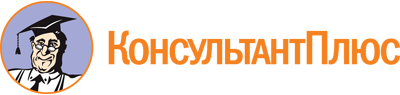 Приказ Комитета по делам ЗАГС и архивов Республики Алтай от 21.02.2023 N 21
"Об утверждении Положения о Молодежном общественном совете при Комитете по делам записи актов гражданского состояния и архивов Республики Алтай"Документ предоставлен КонсультантПлюс

www.consultant.ru

Дата сохранения: 24.06.2023
 N п/пФ.И.О.Должность, место работы (учебы)1231.Зырянова Анна ЮрьевнаСтудентка 1 курса Горно-Алтайского государственного университета историко-филологического факультета2.Григорьева Злата КирилловнаКурсантка ВППЦ "Вымпел" Республики Алтай3.Григорьева Ярославна КирилловнаКурсантка ВППЦ "Вымпел" Республики Алтай4.Рахмон Кирилл ВладимировичСт. лейтенант, руководитель Горно-Алтайского зонального центра допризывной подготовки молодежи5.Сырых Ксения ВалерьевнаАрхивист КУ РА "Госархив РА"6.Дедина Евгения АртемовнаАрхивист КУ РА "Госархив РА"